ANEXO IVMEMORIAL DESCRITIVO (Modelo)Nome:Possível professor orientador:A) O memorial descritivo tem como objetivo explicitar a trajetória acadêmica do candidato e as atividades que contribuíram para sua formação acadêmica, científica, profissional e humana.Indique e comente 05 (cinco) atividades e/ou produtos que considera mais importantes para esse processo de formação. Utilize os quadros a seguir, com no máximo 10 (dez) linhas em cada um.Fonte: Times New Roman, tamanho 11, espaçamento simples e justificado.Observação: É necessário anexar comprovantes das atividades ou produtos mencionados, caso estes não estejam contemplados na documentação comprobatória de seu currículo Lattes. (Não ultrapassar duas páginas. Apagar estas informações antes de imprimir).B) Quais foram as motivações que o (a) levaram a se inscrever no processo seletivo para ingresso em 2019 no curso de doutorado do Programa de Pós-Graduação em Ciência e Engenharia de Materiais? Utilize o quadro a seguir, com no máximo 15 (quinze) linhas.Local e data:Assinatura: 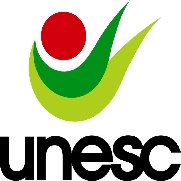 Programa de Pós-Graduação em Ciência e Engenharia de Materiais - PPGCEMPROCESSO SELETIVO DISCENTE – MODELO DE MEMORIAL DESCRITIVO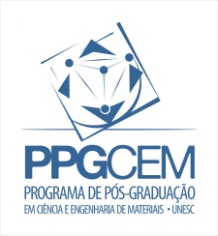 1.2.3. 4.5. 